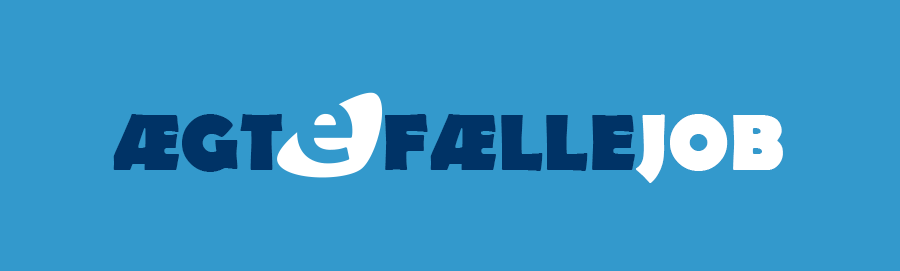 CURRICULUM VITAE - anonymtDette CV udsendes til alle medlemmer af Erhverv Hjørring og bedes udfyldt så anonymt som muligt/ i den grad, du selv ønsker. Det vil sige, ønsker du f.eks. ikke, at nuværende arbejdsplads skal nævnes ved navn, beskriver du blot dine opgaver/ virksomheden ud fra, hvad du mener er vigtigt ift. fremtidige jobmuligheder. Beskriv din uddannelse og erfaring i overskrifter/ korte vendinger. Du har mulighed for at uddybe i det fulde CV, som sendes til de virksomheder, der har vist interesse. Du bedes sende både anonymt CV og det fulde CV til kontakt@erhvervhjoerring.dk. Kort resume af dine kvalifikationer og dine ønsker til job (max. 300 tegn) – det er denne tekst der vil fremhæves i mailen, der sendes udPersonlige (anonymiserede) dataUddannelse/relevante kurserErhvervsmæssig baggrundPersonlige og faglige kompetencerForetrukne jobområderForetrukne brancher